Publicado en Almería el 14/12/2023 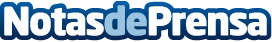 Martín Berasategui e Hispamare lanzan sus productos de calidad estrella Michelín para todos los hogaresLa nueva tienda online "Hispamare Colección" es el resultado de la colaboración entre Hispamare, empresa andaluza pesquera de tercera generación , y Martín Berasategui, el chef español con más estrellas Michelin de la historia. Gracias a este ambicioso proyecto, se podrá acceder fácilmente a una amplia gama de productos utilizados en la alta cocina nacional e internacional en formatos especialmente diseñados para el consumidor final
Datos de contacto:Javier FernándezCEO de Hispamare+34 950 04 58 28Nota de prensa publicada en: https://www.notasdeprensa.es/martin-berasategui-e-hispamare-lanzan-sus Categorias: Nacional Gastronomía Industria Alimentaria E-Commerce Restauración http://www.notasdeprensa.es